Max MustermannMusterstraße 12312345 Musterstadtmax@mustermann.de0171 23456789SEO-Agentur GmbHName NachnameStraße 12312345 MusterstadtMusterstadt, 14.06.2022 Bewerbung als SEO ManagerKennnummer 123456Sehr geehrte Damen und Herren,mit großem Interesse bin ich auf der Website der SEO-Agentur GmbH auf Ihre Stellenausschreibung für den Posten als SEO Manager aufmerksam geworden. Ich kenne Ihr Unternehmen bereits aus einem Praktikum, das ich während meines Informatikstudiums absolvierte. Dabei sind mir besonders die angenehme Arbeitsatmosphäre sowie die innovativen Konzepte in Erinnerung geblieben. Mein Informatikstudium an der Musterhochschule werde ich im Mai nächsten Jahres mit dem Bachelorabschluss überdurchschnittlich erfolgreich beenden. Ich konnte dank mehrerer Praktika bereits einen umfassenden Einblick in den Arbeitsalltag erlangen und bin mit der Nutzung gängiger Tools wie Sistrix und Google Analytics vertraut. Ich bin in der Lage, diese effizient und gewinnbringend einzusetzen und den Erfolg von Maßnahmen daran zu testen.Es bereitet mir viel Freude, meine Kreativität und mein technisches Know-how zu verbinden und damit zum Fortschritt des Unternehmens beizutragen. Besonders das Entwickeln innovativer Konzepte motiviert mich. Durch meine ersten praktischen Erfahrungen habe ich gelernt, sorgfältig und organisiert zu arbeiten, stets die Ruhe zu bewahren und dabei termingerecht gute Arbeit abzuliefern.Voller Elan stehe ich Ihnen für eine Anstellung ab dem 01.10.2020 zur Verfügung. Ich bedanke mich für die Berücksichtigung meiner Bewerbungsunterlagen und freue mich sehr darauf, Sie in einem persönlichen Gespräch von meinen Fähigkeiten zu überzeugen. Mit freundlichen Grüßen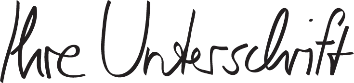 Max Mustermann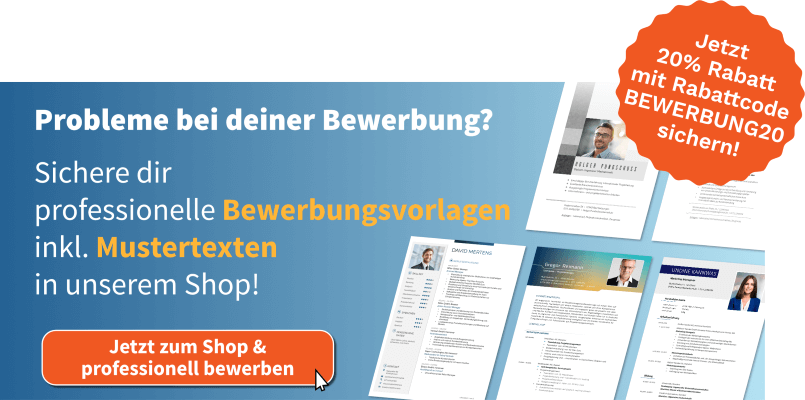 https://shop.bewerbung.net/collections/professionelle-bewerbungsvorlagen-designs